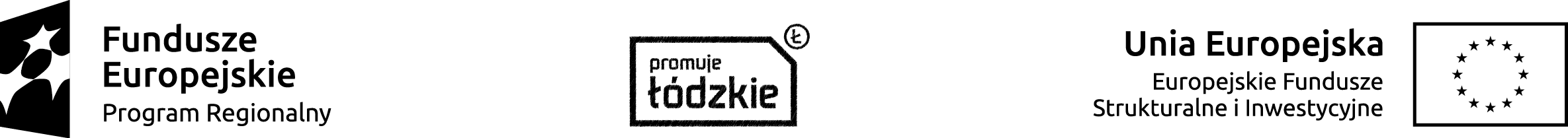 SKŁAD KOMISJI OCENY PROJEKTÓW POWOŁANEJ DLA KONKURSURPLD.04.02.02-IZ.00-10-001/19SKŁAD KOMISJI OCENY PROJEKTÓW POWOŁANEJ DLA KONKURSURPLD.04.02.02-IZ.00-10-001/19SKŁAD KOMISJI OCENY PROJEKTÓW POWOŁANEJ DLA KONKURSURPLD.04.02.02-IZ.00-10-001/19IMIĘ I NAZWISKO CZŁONKA KOPFUNKCJA1Robert WójcikPrzewodniczący KOP2Izabella PrzybyłaSekretarz KOP3Agnieszka IwińskaPracownik IZ4Ewa BałazińskaPracownik IZ5Monika LirkaPracownik IZ6Błażej Mikuła Pracownik IZ7Aleksandra ŚwiątekPracownik IZ8Agata KiszałkiewiczPracownik IZ9Bartosz SzejnPracownik IZ10Wioletta SęczkowskaPracownik IZ11Magdalena PierzchałaPracownik IZ12Roksana MiśkiewiczPracownik IZ13Katarzyna SońtaPracownik IZ14Ewa Pliszka-MarczakPracownik IZ15Anna MaterakPracownik IZ16Łukasz AntczakEkspert17Aleksandra AugustynEkspert18Monika BąkEkspert19Przemysław CimciochEkspert20Marek	DerskiEkspert21Jarosław GłowackiEkspert22Jakub GrabarkiewiczEkspert23Piotr GrajdaEkspert24Zbigniew KaszyckiEkspert25Justyna KochanowiczEkspert26Lidia KowalczykEkspert27Barbara KozłowskaEkspert28Piotr LewandowskiEkspert29Janusz OchmanEkspert30Grzegorz PełkaEkspert31Justyna  PękEkspert32Beata Plata-SylwesiukEkspert33Krzysztof PtakEkspert34Lutosław SawzdargoEkspert35Wiesława SzczawińskaEkspert36Dominik SzczukockiEkspert37Katarzyna SzramkaEkspert38Adam	SzydaEkspert39Arkadiusz TyrkinEkspert40Marcin UrbanEkspert41Mariusz WijasEkspert42Artur WojtysiakEkspert43Mateusz ZapałEkspert44Alina ZawadzkaEkspert45Sławomir MalinowskiEkspert